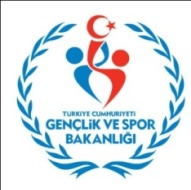 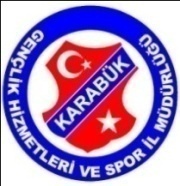 KARABÜKGENÇLİK HİZMETLERİ VE SPOR İL MÜDÜRLÜĞÜHAFTALIK SPOR FAALİYET PROGRAMIK MEMURU GÖREVLENDİRİLMESİ GEREKMEKTEDİR.1161-1152 NO’LU MÜSABAKALARDA AMBULANS GÖREVLENDİRİLMESİ GEREKMEKTEDİR.  NOLU MÜSABAKALARDA AMBULANS GÖREVLENDİRİLMESİ GEREKMEKTEDİR.M.NoSAATSAATYERYERMÜSABAKANIN TÜRÜMÜSABAKANIN TÜRÜMÜSABAKANIN TÜRÜTAKIMLARTAKIMLAR03 ŞUBAT  2018  CUMARTESİ03 ŞUBAT  2018  CUMARTESİ03 ŞUBAT  2018  CUMARTESİ03 ŞUBAT  2018  CUMARTESİ03 ŞUBAT  2018  CUMARTESİ03 ŞUBAT  2018  CUMARTESİ03 ŞUBAT  2018  CUMARTESİ03 ŞUBAT  2018  CUMARTESİ03 ŞUBAT  2018  CUMARTESİ03 ŞUBAT  2018  CUMARTESİ529.  10.00  10.00SAFRANBOLU SPOR SALONUSAFRANBOLU SPOR SALONUSAFRANBOLU SPOR SALONUSAFRANBOLU KAYMAKAMLIĞI SATRANÇ TURNUVASISAFRANBOLU KAYMAKAMLIĞI SATRANÇ TURNUVASISAFRANBOLU KAYMAKAMLIĞI SATRANÇ TURNUVASISAFRANBOLU KAYMAKAMLIĞI SATRANÇ TURNUVASI12:0012:00ÇAMLIK FUTBOL SAHASIÇAMLIK FUTBOL SAHASITFF U-21 LİGİTFF U-21 LİGİKARDEMİR KARABÜKSPORKARDEMİR KARABÜKSPORAYTEMİZ ALANYASPOR13:3013:30DR NECMETTİN SEYHOGLU STADIDR NECMETTİN SEYHOGLU STADISPOR TOTO SÜPER LİGSPOR TOTO SÜPER LİGKARDEMİR KARABÜKSPORKARDEMİR KARABÜKSPORAYTEMİZ ALANYASPOR13:3013:30BEŞBİNEVLER SEMT SAHASIBEŞBİNEVLER SEMT SAHASIAMATÖR U-16AMATÖR U-16BEŞBİNEVLERSPORBEŞBİNEVLERSPOROVACIK GENÇLİKSPOR17:3017:30MERKEZ SPOR SALONUMERKEZ SPOR SALONUVOLEYBOL GENÇ KIZLARVOLEYBOL GENÇ KIZLARMEHMET VERGİLİ FEN LİSESİMEHMET VERGİLİ FEN LİSESİVAKIFBANK ZÜBEYDE HANIM ANADOLU LİSESİ04 ŞUBAT 2018 PAZAR04 ŞUBAT 2018 PAZAR04 ŞUBAT 2018 PAZAR04 ŞUBAT 2018 PAZAR04 ŞUBAT 2018 PAZAR04 ŞUBAT 2018 PAZAR04 ŞUBAT 2018 PAZAR04 ŞUBAT 2018 PAZAR04 ŞUBAT 2018 PAZAR04 ŞUBAT 2018 PAZAR 534. 534.  10.00SAFRANBOLU SPOR SALONUSAFRANBOLU KAYMAKAMLIĞI SATRANÇ TURNUVASISAFRANBOLU KAYMAKAMLIĞI SATRANÇ TURNUVASISAFRANBOLU KAYMAKAMLIĞI SATRANÇ TURNUVASISAFRANBOLU KAYMAKAMLIĞI SATRANÇ TURNUVASISAFRANBOLU KAYMAKAMLIĞI SATRANÇ TURNUVASISAFRANBOLU KAYMAKAMLIĞI SATRANÇ TURNUVASI535.535.12:30BEŞBİNEVLER SEMT SAHASIBEŞBİNEVLER SEMT SAHASI1.AMATÖR KÜME1.AMATÖR KÜMEBURUNSUZ KARABÜKGÜCÜ SPORBURUNSUZ KARABÜKGÜCÜ SPOROVACIK GENÇLİKSPOR536.536.13:30SAFRANBOLU SENTETİK SAHASAFRANBOLU SENTETİK SAHA1.AMATÖR KÜME1.AMATÖR KÜMESAFRANBOLU BELEDİYESPORSAFRANBOLU BELEDİYESPORKAYADİBİSPOR537.537.13:30YENİCE FUTBOL SAHASIYENİCE FUTBOL SAHASI1.AMATÖR KÜME1.AMATÖR KÜMESOĞUKSU YENİCESPORSOĞUKSU YENİCESPORSAFRANBOLU ESNAFSPOR538.538.13:30SOĞUKSU FUTBOL SAHASISOĞUKSU FUTBOL SAHASI1.AMATÖR KÜME1.AMATÖR KÜMEÖZEL ŞAFAK GENÇLİKSPORÖZEL ŞAFAK GENÇLİKSPORESKİPAZAR BELEDİYESPOR539.539.15:00BEŞBİNEVLER SEMT SAHASIBEŞBİNEVLER SEMT SAHASI1.AMATÖR KÜME1.AMATÖR KÜMEBEŞBİNEVLERSPORBEŞBİNEVLERSPORKARABÜK DEMİRSPORŞUBAT 2018 PAZARTESİŞUBAT 2018 PAZARTESİŞUBAT 2018 PAZARTESİŞUBAT 2018 PAZARTESİŞUBAT 2018 PAZARTESİŞUBAT 2018 PAZARTESİŞUBAT 2018 PAZARTESİŞUBAT 2018 PAZARTESİŞUBAT 2018 PAZARTESİŞUBAT 2018 PAZARTESİ540.540.10:00MERKEZ SPOR SALONUMERKEZ SPOR SALONUOKUL SPORLARI VOLEYBOL KÜÇÜK KIZLAR OKUL SPORLARI VOLEYBOL KÜÇÜK KIZLAR KARABÜK ATATÜRK OO.KARABÜK ATATÜRK OO.ÜNSAL TÜLBENTCİ OO541.541.11:00MERKEZ SPOR SALONUMERKEZ SPOR SALONUOKUL SPORLARI VOLEYBOL KÜÇÜK KIZLAR OKUL SPORLARI VOLEYBOL KÜÇÜK KIZLAR ESENTEPE OOESENTEPE OOÖZEL HATEM OO542.542.12:00MERKEZ SPOR SALONUMERKEZ SPOR SALONUOKUL SPORLARI VOLEYBOL KÜÇÜK KIZLAR OKUL SPORLARI VOLEYBOL KÜÇÜK KIZLAR ŞEHİT ERCAN HIRÇIN OOŞEHİT ERCAN HIRÇIN OOAYDINLIKEVLER OOŞUBAT 2018 SALIŞUBAT 2018 SALIŞUBAT 2018 SALIŞUBAT 2018 SALIŞUBAT 2018 SALIŞUBAT 2018 SALIŞUBAT 2018 SALIŞUBAT 2018 SALIŞUBAT 2018 SALIŞUBAT 2018 SALI543.543.10:00MERKEZ SPOR SALONUMERKEZ SPOR SALONUOKUL SPORLARI VOLEYBOL KÜÇÜK ERKEKLEROKUL SPORLARI VOLEYBOL KÜÇÜK ERKEKLERAYDINLIKEVLER OOAYDINLIKEVLER OOKARABÜK ATATÜRK OO544.544.11:00MERKEZ SPOR SALONUMERKEZ SPOR SALONUOKUL SPORLARI VOLEYBOL KÜÇÜK KIZLAR OKUL SPORLARI VOLEYBOL KÜÇÜK KIZLAR ÜLKÜ OOÜLKÜ OOEMEK OO545.545.12:00YENİ SPOR SALONU(GÜREŞ SALONU)YENİ SPOR SALONU(GÜREŞ SALONU)OKUL SPORLARI GÜREŞ GENÇ ERKEKLER B İL BİRİNCİLİĞİOKUL SPORLARI GÜREŞ GENÇ ERKEKLER B İL BİRİNCİLİĞİOKUL SPORLARI GÜREŞ GENÇ ERKEKLER B İL BİRİNCİLİĞİOKUL SPORLARI GÜREŞ GENÇ ERKEKLER B İL BİRİNCİLİĞİOKUL SPORLARI GÜREŞ GENÇ ERKEKLER B İL BİRİNCİLİĞİ546.546.12:00MERKEZ SPOR SALONUMERKEZ SPOR SALONUOKUL SPORLARI VOLEYBOL KÜÇÜK KIZLAR OKUL SPORLARI VOLEYBOL KÜÇÜK KIZLAR KARABÜK ATATÜRK OOKARABÜK ATATÜRK OOÖZEL HATEM OO547.547.13:00MERKEZ SPOR SALONUMERKEZ SPOR SALONUOKUL SPORLARI VOLEYBOL KÜÇÜK KIZLAR OKUL SPORLARI VOLEYBOL KÜÇÜK KIZLAR ÜNSAL TÜLBENTVİ OOÜNSAL TÜLBENTVİ OOESENTEPE OO548.548.18:00MERKEZ SPOR SALONUMERKEZ SPOR SALONUVOLEYBOL GENÇ KIZLAR İL BİRİNCİLİĞİ 2.DEVRE MÜSABAKLARIVOLEYBOL GENÇ KIZLAR İL BİRİNCİLİĞİ 2.DEVRE MÜSABAKLARIVAKIFBANK ZUBEYDE HANIM ANADOLU LİSESİVAKIFBANK ZUBEYDE HANIM ANADOLU LİSESİGENÇLİKSPORUBAT 2018 ÇARŞAMBAUBAT 2018 ÇARŞAMBAUBAT 2018 ÇARŞAMBAUBAT 2018 ÇARŞAMBAUBAT 2018 ÇARŞAMBAUBAT 2018 ÇARŞAMBAUBAT 2018 ÇARŞAMBAUBAT 2018 ÇARŞAMBAUBAT 2018 ÇARŞAMBAUBAT 2018 ÇARŞAMBA549.549.10:00MERKEZ SPOR SALONUMERKEZ SPOR SALONUOKUL SPORLARI VOLEYBOL KÜÇÜK ERKEKLEROKUL SPORLARI VOLEYBOL KÜÇÜK ERKEKLERÜNSAL TÜLBENTCİ OOÜNSAL TÜLBENTCİ OOAYDINLIKEVLER OO550.550.11:00MERKEZ SPOR SALONUMERKEZ SPOR SALONUOKUL SPORLARI VOLEYBOL KÜÇÜK KIZLAR OKUL SPORLARI VOLEYBOL KÜÇÜK KIZLAR ŞEHİT ERCAN HIRÇIN OOŞEHİT ERCAN HIRÇIN OOEMEK OO551.551.12:00MERKEZ SPOR SALONUMERKEZ SPOR SALONUOKUL SPORLARI VOLEYBOL KÜÇÜK KIZLAR OKUL SPORLARI VOLEYBOL KÜÇÜK KIZLAR AYDINLIKEVLER OOAYDINLIKEVLER OOÜLKÜ OO552.552.13:00MERKEZ SPOR SALONUMERKEZ SPOR SALONUOKUL SPORLARI VOLEYBOL KÜÇÜK KIZLAR OKUL SPORLARI VOLEYBOL KÜÇÜK KIZLAR KARABÜK ATATÜRK OOKARABÜK ATATÜRK OOESENTEPE OO553.553.18:00MERKEZ SPOR SALONUMERKEZ SPOR SALONUVOLEYBOL GENÇ KIZLAR İL BİRİNCİLİĞİ 2.DEVRE MÜSABAKLARIVOLEYBOL GENÇ KIZLAR İL BİRİNCİLİĞİ 2.DEVRE MÜSABAKLARIMEHMET VERGİLİ FEN LİSESİMEHMET VERGİLİ FEN LİSESİKARDEMİR KARABÜKSPORUBAT 2018 PERŞEMBEUBAT 2018 PERŞEMBEUBAT 2018 PERŞEMBEUBAT 2018 PERŞEMBEUBAT 2018 PERŞEMBEUBAT 2018 PERŞEMBEUBAT 2018 PERŞEMBEUBAT 2018 PERŞEMBEUBAT 2018 PERŞEMBEUBAT 2018 PERŞEMBE554.554.10:00MERKEZ SPOR SALONUMERKEZ SPOR SALONUOKUL SPORLARI VOLEYBOL KÜÇÜK ERKEKLEROKUL SPORLARI VOLEYBOL KÜÇÜK ERKEKLERKARABÜK ATATÜRK OOKARABÜK ATATÜRK OOÜNSAL TÜLBENTCİ OO555.555.11:00MERKEZ SPOR SALONUMERKEZ SPOR SALONUOKUL SPORLARI VOLEYBOL KÜÇÜK KIZLAR OKUL SPORLARI VOLEYBOL KÜÇÜK KIZLAR ÖZEL HATEM OOÖZEL HATEM OOÜNSAL TÜLBENTCİ OO556.556.12:00MERKEZ SPOR SALONUMERKEZ SPOR SALONUOKUL SPORLARI VOLEYBOL KÜÇÜK KIZLAR OKUL SPORLARI VOLEYBOL KÜÇÜK KIZLAR SEHİT ERCAN HIRCIN OO SEHİT ERCAN HIRCIN OO ÜLKÜ OO557.557.13:00MERKEZ SPOR SALONUMERKEZ SPOR SALONUOKUL SPORLARI VOLEYBOL KÜÇÜK KIZLAR OKUL SPORLARI VOLEYBOL KÜÇÜK KIZLAR EMEK OOEMEK OOAYDINLIKEVLER OO558.558.18:00MERKEZ SPOR SALONUMERKEZ SPOR SALONUVOLEYBOL GENÇ KIZLAR İL BİRİNCİLİĞİ 2.DEVRE MÜSABAKLARIVOLEYBOL GENÇ KIZLAR İL BİRİNCİLİĞİ 2.DEVRE MÜSABAKLARIMEHMET VERGİLİ FEN LİSESİMEHMET VERGİLİ FEN LİSESİGENÇLİKSPORUBAT 2018 CUMAUBAT 2018 CUMAUBAT 2018 CUMAUBAT 2018 CUMAUBAT 2018 CUMAUBAT 2018 CUMAUBAT 2018 CUMAUBAT 2018 CUMAUBAT 2018 CUMAUBAT 2018 CUMA559.559.10:00SAFRANBOLU STADISAFRANBOLU STADIOKUL SPORLARI ERKEKLER ATLETİZM İL BİRİNCİLİĞİOKUL SPORLARI ERKEKLER ATLETİZM İL BİRİNCİLİĞİOKUL SPORLARI ERKEKLER ATLETİZM İL BİRİNCİLİĞİOKUL SPORLARI ERKEKLER ATLETİZM İL BİRİNCİLİĞİOKUL SPORLARI ERKEKLER ATLETİZM İL BİRİNCİLİĞİ560.560.11:00MERKEZ SPOR SALONUMERKEZ SPOR SALONUOKUL SPORLARI VOLEYBOL KÜÇÜK KIZLAR OKUL SPORLARI VOLEYBOL KÜÇÜK KIZLAR A1-B2A1-B2A1-B2561.561.12:00MERKEZ SPOR SALONUMERKEZ SPOR SALONUOKUL SPORLARI VOLEYBOL KÜÇÜK KIZLAR OKUL SPORLARI VOLEYBOL KÜÇÜK KIZLAR A2-B1A2-B1A2-B1562.562.18:00MERKEZ SPOR SALONUMERKEZ SPOR SALONUVOLEYBOL GENÇ KIZLAR İL BİRİNCİLİĞİ 2.DEVRE MÜSABAKLARIVOLEYBOL GENÇ KIZLAR İL BİRİNCİLİĞİ 2.DEVRE MÜSABAKLARIKARDEMİR KARABÜKSPORKARDEMİR KARABÜKSPORVAKIFBANK ZUBEYDE HANIM ANADOLU LİSESİ